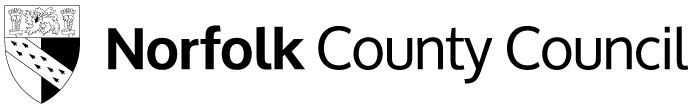 Statement of WitnessStatement of:-		Of:-			           				Age of Witness: - 		Over 21--------------------------------------------------------------------------------------------------------------------"This statement (consisting of  pages each signed by me) is true to the best of my knowledge and belief and I make it knowing, that if it is tendered in evidence, I shall be liable to prosecution if I have willfully stated in it anything which I know to be false or do not believe to be true" is the parent of  who was born on .   is  years old, a child of compulsory school age and a registered pupil at .  The pupil lives at  and this is  km from the school and In this point you need to summarise your concerns regarding the pupil’s poor attendance and include details of early intervention and support you have completed/offered prior to entering fast track. This point should mirror the ‘why are we here section in the fast-track minutes’ and not include specific dates as outside of the prosecution period. Please use the following bullet points as reference.Detail if you have historic attendance concernsDetail if you have completed early intervention meetings and whether parent engaged and what the outcome of the meeting wasDetail the barriers to attendance that have been identified as part of your early interventionDetail any referrals to outside agencies or signposting you have doneThe school uses the Fast Track to Attendance model to improve attendance in conjunction with the Local Authority.  As none of the above interventions had resulted in improved attendance and no evidence was provided to support a statutory defense,   absence was unauthorised. Therefore, the Fast-Track process was initiated.   On , I sent  an invite letter to attend an Initial Fast Track to Attendance Panel meeting (exhibit 01).The Initial Fast Track meeting was held on   The meeting was attended by myself, .   ’s attendance level was  at the time of the meeting. .  An attendance target of 100% attendance was set with action plan to improve ’s attendance.  It was agreed that a Review meeting would be held on . The minutes of the meeting were signed by those who attended (exhibit 02).On  I sent  a copy of the minutes with a covering letter advising  of the Review Meeting date (exhibit 03).On , I wrote to  reminding  of the Review Fast Track meeting date and time (exhibit 04).The Review Fast Track meeting was held on .  The meeting was attended by .  A discussion of ’s attendance since the initial meeting was held and we saw that  had only achieved  in that period and  had not fully met attendance targets. We reviewed the impact of the action plan on ‘s attendance.   . As  had further unauthorised absences, the panel agreed that the matter should be referred for consideration of prosecution. A new action plan was agreed with an attendance target of 100%.  The minutes of the meeting were signed by those who attended (exhibit 05).On  I sent  a copy of the minutes with a covering letter (exhibit 06)..I enclose a copy of the record of contact with  on days of  ‘s absences (exhibit 07)